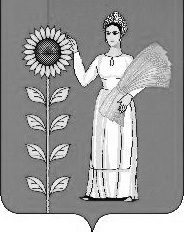 РОССИЙСКАЯ ФЕДЕРАЦИЯСОВЕТ ДЕПУТАТОВ СЕЛЬСКОГО ПОСЕЛЕНИЯПУШКИНСКИЙ СЕЛЬСОВЕТДобринского муниципального района Липецкой области25-сессия V созываР Е Ш Е Н И Е17.03.2017 г.                            с.Пушкино                                  № 78-рсО Порядке ведения перечня видов муниципального контроля и органов местного самоуправления, уполномоченных на их осуществление на территории сельского поселения Пушкинский сельсовет Добринского муниципального района Липецкой области         Рассмотрев представленный администрацией сельского поселения проект решения «О Порядке ведения перечня видов муниципального контроля и органов местного самоуправления, уполномоченных на их осуществление на территории сельского поселения Пушкинский сельсовет Добринского муниципального района Липецкой области»,  в соответствии с Федеральным законом от 26.12.2008г. № 294-ФЗ «О защите прав юридических лиц и индивидуальных предпринимателей при осуществлении государственного контроля (надзора) и муниципального контроля, учитывая рекомендации постоянных комиссий, Совет депутатов сельского поселения Пушкинский сельсовет Р Е Ш И Л:     1. Утвердить Порядок ведения перечня видов муниципального контроля и органов местного самоуправления, уполномоченных на их осуществление на территории сельского поселения Пушкинский сельсовет Добринского муниципального района Липецкой области.     2.Утвердить Форму перечня видов муниципального контроля и органов местного самоуправления, уполномоченных на их осуществление на территории сельского поселения Пушкинский сельсовет Добринского муниципального района Липецкой области.     3.Направить указанный нормативно-правовой акт главе сельского поселения для подписания и официального обнародования.    4.Настоящее решение вступает в силу  со дня его официального обнародования.Председатель Совета депутатов сельского поселения Пушкинский сельсовет                                                                  Н.Г. ДемиховаПринят 	 Решением Совета депутатов сельского поселения Пушкинский сельсоветДобринского муниципального районаЛипецкой областиРоссийской Федерации№   78-рс от 17.03.2017 г.ПОРЯДОКведения перечня видов муниципального контроля и органов местного самоуправления, уполномоченных на их осуществление на территории сельского поселения Пушкинский сельсовет Добринского муниципального района Липецкой области1. Настоящий Порядок ведения перечня видов муниципального контроля и органов местного самоуправления, уполномоченных на их осуществление,                    на территории  сельского поселения  Пушкинский сельсовет,   разработан в целях обеспечения соблюдения прав юридических лиц и индивидуальных предпринимателей при осуществлении муниципального контроля на территории   сельского поселения  Пушкинский сельсовет, обеспечения доступности и прозрачности сведений об осуществлении видов муниципального контроля органами местного самоуправления, уполномоченными на их осуществление.2.Перечень видов муниципального контроля и органов местного самоуправления, уполномоченных на их осуществление на территории сельского поселения  Пушкинский сельсовет   (далее - Перечень), представляет собой систематизированный перечень сведений:- о видах муниципального контроля, осуществляемого органами местного самоуправления сельского поселения  Пушкинский сельсовет;- об органах местного самоуправления сельского    поселения  Пушкинский сельсовет, уполномоченных на осуществление соответствующих видов муниципального контроля на территории на территории сельского    поселения  Пушкинский сельсовет.3. Ведение Перечня осуществляет Администрация  сельского   поселения  Пушкинский сельсовет   (далее - держатель Перечня).4. Ведение Перечня включает в себя следующие процедуры:4.1. Включение в Перечень сведений с присвоением регистрационного номера;4.2. Внесение изменений в сведения, содержащиеся в Перечне;4.3. Исключение сведений из Перечня.5. Основанием для внесения изменений в сведения, содержащиеся в Перечне, либо исключения сведений из Перечня является принятие нормативного правового акта о прекращении действия или изменении правовых норм, наделяющих орган местного самоуправления на территории сельского   поселения  Пушкинский сельсовет по осуществлению соответствующего контроля (надзора).5.1. Не позднее 10 дней с момента принятия нормативного правового акта,  уполномоченное должностное лицо администрации  сельского поселения  Пушкинский сельсовет,  обязано представить необходимую информацию для внесения изменений в сведения, содержащиеся в Перечне, либо исключения сведений из Перечня.6. Для включения (исключения) сведений в Перечень (из Перечня) глава   сельского   поселения  Пушкинский сельсовет   представляет держателю Перечня официальное письмо, содержащее следующую информацию:- наименование вида муниципального контроля, которое необходимо включить (исключить) в Перечень (из Перечня). В случае изменения наименования осуществляемого вида муниципального контроля необходимо указать предлагаемую редакцию наименования вида муниципального контроля;- реквизиты нормативного правового акта (актов), в соответствии с которым (которыми) необходимо включить (исключить) соответствующие сведения в Перечень (из Перечня).6.1.	Держатель Перечня осуществляет проверку представленной органом местного самоуправления сельского поселения  Пушкинский сельсовет информации на предмет соответствия действующему законодательству.Срок проверки указанной информации не может превышать двух рабочих дней.6.2.	В случае выявления ошибок или неточностей держатель Перечня вправе запросить дополнительную информацию о сведениях, подлежащих включению в Перечень, которые соответствующий орган местного самоуправления сельского   поселения  Пушкинский сельсовет   обязан представить в течение пяти рабочих дней.6.3.	По результатам проверки информации, представленной органом местного самоуправления сельского поселения  Пушкинский сельсовет, держатель Перечня в течение 30 дней вносит в установленном порядке представленные сведения в Перечень.6.4. Перечень подлежит размещению на официальном сайте администрации сельского поселения  Пушкинский сельсовет в информационно-телекоммуникационной сети «Интернет».Глава сельского поселения Пушкинский  сельсовет                                                                Н.Г. Демихова   Приложение №1	К  Решению Совета депутатов сельского поселения Пушкинский сельсоветДобринского муниципального районаЛипецкой областиРоссийской Федерации№   78-рс от 17.03.2017 г.Форма перечнявидов муниципального контроля и органов местного самоуправления, уполномоченных на их осуществление на территории сельского   поселения Пушкинский сельсовет Добринского муниципального района Липецкой областиГлава сельского поселения Пушкинский  сельсовет                                                                Н.Г. Демихова№п/пНаименование видов муниципального контроляОснование (реквизиты нормативного правового акта)Орган местного самоуправления уполномоченный                                      на осуществление муниципального контроля